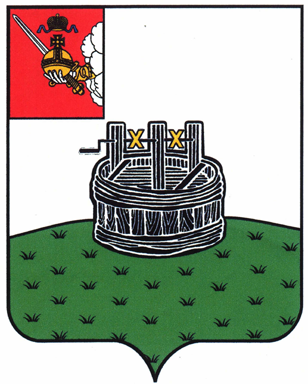 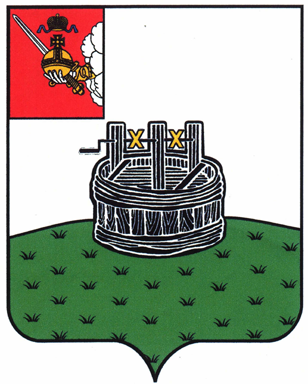 АДМИНИСТРАЦИЯ ГРЯЗОВЕЦКОГО МУНИЦИПАЛЬНОГО ОКРУГАП О С Т А Н О В Л Е Н И Е                                г. Грязовец  О передаче полномочий по размещению на официальном сайте для размещения информации о государственных и муниципальных учреждениях в информационно-телекоммуникационной сети «Интернет» (www.bus.gov.ru)В соответствии с абзацем вторым пункта 3.5 статьи 32 Федерального закона     от 12 января 1996 г. № 7-ФЗ «О некоммерческих организациях» (с изменениями           и дополнениями)Администрация Грязовецкого муниципального округа постановляет:1. Передать права администрации Грязовецкого муниципального округа         Вологодской области (далее - администрация округа) по размещению на официальном сайте для размещения информации о государственных и муниципальных              учреждениях в информационно-телекоммуникационной сети «Интернет» www.bus.gov.ru (далее-официальный сайт) документов, предусмотренных пунктом 3.3 статьи 32 Федерального закона от 12 января 1996 г. № 7-ФЗ «О некоммерческих       организациях» (далее-документы), муниципальным учреждениям, функции                 и полномочия учредителя которых осуществляет администрация округа (далее -учреждения).2. Установить, что руководители учреждений несут персональную                   ответственность за полное и своевременное размещение на официальном сайте        документов, указанных в пункте 1 настоящего постановления.3. Признать утратившим силу постановление администрации района                  от 28 декабря 2017 г. № 569 «О передаче права по размещению на официальном сайте       для размещения информации о государственных и муниципальных учреждениях          в информационно-коммуникационной сети «Интернет» документов».4. Настоящее постановление вступает в силу со дня его подписания                    и распространяется на правоотношения, возникшие с 01 января 2023 г., подлежит размещению на официальном сайте Грязовецкого муниципального округа                    в информационно-телекоммуникационной сети «Интернет».5. Контроль за исполнением настоящего постановления возложить на первого заместителя главы Грязовецкого муниципального округа Вологодской области       Крутикову Л.Н.Глава Грязовецкого муниципального округа                                                С.А. Фёкличев05.03.2024№560